** 저희 교회에 처음 나오신 분들과 방문하신 분들을 진심으로 환영합니다**ㆍ토요기도회: 매주 토요일 07시 Teestubeㆍ고난주간 묵상: 묵상 자료를 활용하세요.ㆍ뒤셀도르프지역한인교회연합 성금요기도회: 3월 30일(금) 19시, 순복음교회당ㆍ부활주일: 4월 1일, 14시 연합예배 및 부활절 음악회ㆍJC 청소년 캠프: 4월 2일(월)-5일(목)ㆍ구약읽기교실(OTR) 4주차: 매주 목요일 19시 직업학교 18번 방, 2 x 12주 성경-민, 수, 삿, 룻, 삼상하, 왕상하, 스, 느, 에, 단, 학, 스, 말 ㆍ제직회: 4월 8일 주일ㆍ전화번호 변경: 손재호-정수연(0211-9843 5012)◆말씀일기 일정  일/요12:9-19    월/막14:1-11     화/막14:12-21    수/마26:36-46  목/마26:47-56   금/눅23:33-46    토/히9:11-22     일/마28:1-10◆114 운동-하루(1) 한번(1) 말씀일기 & 성경 (4)장 통독(성경 200독 대행진: 144독)◈예배위원 안내◈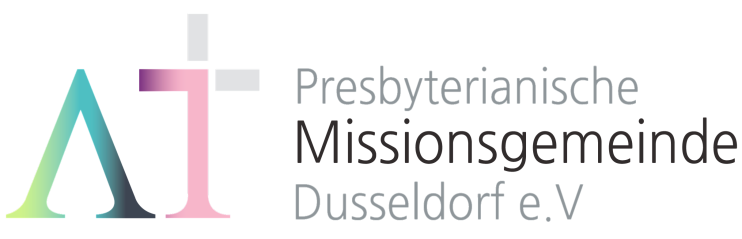   “이 모든 것 위에 사랑을 더하라"(골 3:14)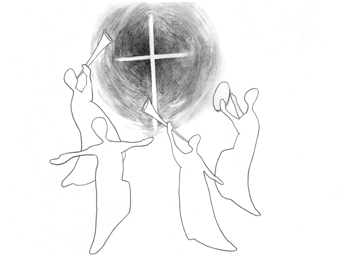 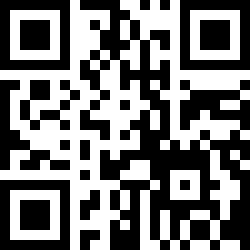 1983년 5월 8일 창립     뒤셀도르프 선교교회           교회 홈페이지 duemission.de              교회 주소Alte-Landstr. 179, 40489 Düsseldorf인도: 손교훈 목사※는 함께 일어섭니다.◈ 송인선 권사의 말씀일기 애가 5:1 ‘하나님의 은혜입니다’ ◈하나님을 거역하고 죄악 된 삶을 즐기는 유다 백성을 이방 나라를 사용하셔서 그들의 삶을 비참하게 하시지만, 하나님의 본심을 모르는 채 더욱 악해진다. 하나님께로 돌아가지 않겠다고, 하나님의 뜻대로 살지 않겠다고 굳게 다짐한 사람들 같아 보인다.예레미야는 영광스럽고 거룩한 성 예루살렘의 멸망과 비참한 상황에 놓인 백성들과 그들이 행한 죄를 보고 슬피 울고 또 운다. 그러나 그는 여호와의 인자와 긍휼을 의지하여 절망의 현실에서 소망의 자리로 나아가 여호와의 구원을 바라고 잠잠히 기다린다. “여호와여 우리가 당한 것을 기억하시고 우리가 받은 치욕을 살펴보옵소서” 하나님께 불쌍히 여겨 달라는, 하나님의 자비와 긍휼과 은혜를 구하는 것이다죄는 하나님과 나의 관계를 단절시키고 결국 내 영혼이 영원히 심판을 받는 자리에 이르게 하는 잘 알고 있다. 그럼에도 불구하고 나는 용감하게도 죄의 자리에 안주하며 하나님께 돌이키기를 은근히 회피하며 죄의 자리를 떠나질 못한다. 더 힘든 것은 회개라는 단어가 어마어마한 무게로 나를 짓누른다는 것이다. 하나님 앞에서 잘 해보겠다고 노력할수록 무거운 짐에 무게를 더해 간다. 내 노력이나 능력으로는 도저히 이러한 죄인 된 모습에서 스스로 돌이킬 수 없기에 하나님께 손을 들고 은혜 주시기를 간절히 구한다하나님의 은혜로 나는 죄인이라고 그래서 하나님의 은혜가 아니면 살아갈 수가 없는 존재라는 사실을 고백할 수 있었다. 십자가에 못 박히신 예수님께 쏟아진 하나님의 진노가 바로 나에게 쏟아져야 하는 것이었는데, 하나님은 나의 죄를 사하시고 구원해 주시기 위해서 자기 독생자를 친히 이 땅에 보내셨고, 예수님은 십자가에서 다 이루었다 하시며 나의 모든 죄를 사하여 주셨다. 이렇게 예수님은 나 대신 죽기 위해서 이 땅에 오신 것이다.주님, 은혜 아니면 도저히 설명할 수도 이해할 수도 없는 이 십자가의 사건이 나의 신앙 고백이 된 것은 하나님의 은혜입니다. 아멘3월 25일4월 1일4월 8일4월 15일예배기도백윤정김한진한정우단주현말씀일기송인선백능현이미전안희숙안내위원신형만, 예배부한상철, 예배부한상철, 예배부한상철, 예배부헌금위원김종권, 민명희유근님, 이은지유근님, 이은지유근님, 이은지애찬봉사밥상 여섯밥상 일곱밥상 하나밥상 둘※입례송/Eingangslied…………………………………………………….........…………………다함께※예배부름/Eingangsgebet ……………………………………………………………………찬양대※찬송/Gemeindelied    …………………………… 25장 ………………….……………다함께※신앙고백/Glaubensbekenntnis   …………………………………………..................다함께성시교독/Wechselwort ……………….. 교독문129번 ……………................다함께찬송/Gemeindelied   …………......…………  139장  ……………………………다함께기도/Gebet     ………........………………………………………………............................백윤정 집사말씀일기/Bibeltagebuch  …………………………………………….............................찬양/Loblied     ......…………………………….......………………………….......…………송인선 권사찬  양  대 성경봉독/Text zur Predigt …........… 고전 13:4-7 …..….....……..…....…...다함께설교/Predigt   ……...…........……….......  사랑이니까 .....……….......…...…...손교훈 목사찬송/Gemeindelied  …………….……  사랑의 송가 …………………………합심기도/Gebet    ……………………………………………………………………………봉헌/Kollekte   ……………………………………………………………………………………다  함  께다함께다함께  교제와 나눔/Bekanntmachung …….....................................................…………인 도 자※주기도송/Vaterunser    ………………………………………......................……………다함께※축도/Segen     ……………………………………………………………………......................손교훈 목사